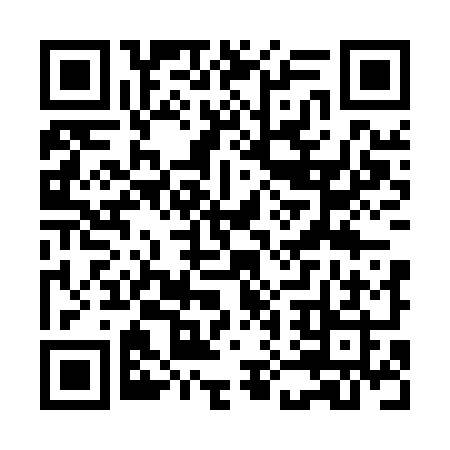 Ramadan times for Viade de Baixo, PortugalMon 11 Mar 2024 - Wed 10 Apr 2024High Latitude Method: Angle Based RulePrayer Calculation Method: Muslim World LeagueAsar Calculation Method: HanafiPrayer times provided by https://www.salahtimes.comDateDayFajrSuhurSunriseDhuhrAsrIftarMaghribIsha11Mon5:175:176:4912:414:476:346:348:0112Tue5:155:156:4812:414:486:356:358:0213Wed5:135:136:4612:414:496:366:368:0314Thu5:125:126:4412:414:506:376:378:0515Fri5:105:106:4312:404:516:386:388:0616Sat5:085:086:4112:404:526:406:408:0717Sun5:065:066:3912:404:536:416:418:0818Mon5:045:046:3812:394:546:426:428:1019Tue5:035:036:3612:394:556:436:438:1120Wed5:015:016:3412:394:556:446:448:1221Thu4:594:596:3212:384:566:456:458:1322Fri4:574:576:3112:384:576:466:468:1423Sat4:554:556:2912:384:586:476:478:1624Sun4:534:536:2712:384:596:496:498:1725Mon4:514:516:2612:374:596:506:508:1826Tue4:504:506:2412:375:006:516:518:2027Wed4:484:486:2212:375:016:526:528:2128Thu4:464:466:2112:365:026:536:538:2229Fri4:444:446:1912:365:036:546:548:2330Sat4:424:426:1712:365:036:556:558:2531Sun5:405:407:151:356:047:567:569:261Mon5:385:387:141:356:057:577:579:272Tue5:365:367:121:356:067:587:589:293Wed5:345:347:101:356:068:008:009:304Thu5:325:327:091:346:078:018:019:315Fri5:305:307:071:346:088:028:029:336Sat5:285:287:051:346:098:038:039:347Sun5:265:267:041:336:098:048:049:368Mon5:245:247:021:336:108:058:059:379Tue5:225:227:001:336:118:068:069:3810Wed5:205:206:591:336:118:078:079:40